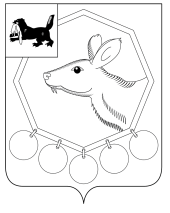                                          РОССИЙСКАЯ ФЕДЕРАЦИЯ                                            ИРКУТСКАЯ ОБЛАСТЬ     КОНТРОЛЬНО-СЧЕТНАЯ ПАЛАТА МУНИЦИПАЛЬНОГО ОБРАЗОВАНИЯ «БАЯНДАЕВСКИЙ РАЙОН»«28»  апреля  2014 г.                                                                                                          № 18                           УТВЕРЖДАЮПредседательКонтрольно-счетной палатыДамбуев Ю.Ф.«28» апреля 2014 г.ОТЧЕТО РЕЗУЛЬТАТАХ КОНТРОЛЬНОГО МЕРОПРИЯТИЯ«Проверка по отдельным вопросам деятельности МУП «Бытовик» за 2013 год и I квартал 2014 года»(наименование контрольного мероприятия)1. Основание для проведения контрольного мероприятия: Письмо Прокуратуры Баяндаевского района от 15.04.2014г. №7-19.2. Предмет контрольного мероприятия: Формирование доходов и расходов МУП «Бытовик».3.Проверяемый период деятельности: 2013 год и I квартал 2014 года.4. Вопросы контрольного мероприятия:4.1. Факты нецелевого использования и хищения денежных средств, собранных с граждан и полученных из бюджетов всех уровней.4.2. Наличие кредиторской задолженности, ее объемы и причины образования, принимаемые меры по взысканию дебиторской задолженности за предоставленные услуги.4.3. Законность и обоснованность расходов на собственное содержание, соблюдение процедуры установления платы на данные расходы.4.4. Размещение на депозитных счетах денежных средств, полученных от населения.4.5. Взимаются ли дополнительные платежи не предусмотренные законодательством.4.6. Не учитывались ли одни и те же расходы в разных статьях расходов (групп расходов).5. Срок проверки: 17-30 апреля 2014г.6. Краткая  информация об объекте контрольного мероприятия: Полное наименование: Муниципальное унитарное предприятие «Бытовик» Администрации муниципального образования «Баяндай» Баяндаевского района  Усть-Ордынского Бурятского автономного округа.   Сокращенное  наименование: МУП «Бытовик».Учредителем МУП «Бытовик» является администрация муниципального образования «Баяндай».          Местонахождение: 669120, Иркутская область, Баяндаевский район, с. Баяндай, ул. Гагарина 41.          Юридический (фактический) адрес: 669120, Иркутская область, Баяндаевский район, с. Баяндай, ул. Некундэ, 108.         МУП «Бытовик» является юридическим лицом, имеет самостоятельный баланс, банковские счета, круглую печать. МУП «Бытовик» имеет следующие реквизиты ИНН 8502003024, КПП 850201001 ОГРН 1048500605042, дата регистрации в едином государственном реестре юридических лиц 07.04.2004.          МУП «Бытовик» (далее по тексту Предприятие) занимается следующими видами деятельности:- распиловка и строгание древесины; пропитка древесины;- лесозаготовки;- производство деревянных строительных конструкций и столярных изделий;- производство сборных деревянных строений распределение воды;- производство общестроительных работ по возведению зданий;- розничная торговля строительными материалами, не включенными в другие группировки;- деятельность ресторанов и кафе;- эксплуатация гаражей, стоянок для автотранспортных средств, велосипедов и т. п.;- организация похорон и предоставление связанных с ними услуг.          Предприятие имеет лицевой счет №40602810018350000122 в Филиале №08586/00154 Иркутского городского ОСБ 8586 ОАО «Сбербанк России».Проверка проведена с ведома директора предприятия Мотороева Евгения Владимировича.В проверяемом периоде директором МУП «Бытовик» с 02.12.2011г.  и на момент проверки является Мотороев Евгений Владимирович, главным бухгалтером с 01.02.2013 по настоящее время является Варнакова Майя Степановна. Постановлением администрации муниципального образования «Баяндай» от 16.01.2013 №1 на территории муниципального образования «Баяндай» (далее – МО «Баяндай») установлена плата за услуги по вывозу твердых бытовых отходов в размере 288,61 руб. за 1 куб.м. отходов для всех потребителей, плата за предоставление услуги общественной бани в с.Баяндай в размере 80,15 руб. за разовую помывку одного человека для всех потребителей.Постановлением администрации МО «Баяндай» от 24.12.2012г. №217 установлены тарифы за коммунальные услуги в сфере водоснабжения по МО «Баяндай»:- забор воды – 78,07 руб. за 1 куб.м. воды для всех потребителей, в том числе НДС 18% - 12,00 руб.;- подвоз воды с учетом забора – 207,50 руб. за 1 куб.м. воды для всех потребителей, в том числе НДС 18% - 28,08 руб.Постановлением администрации МО «Баяндай» от 03.03.2014 №33 на территории МО «Баяндай» установлена плата за услуги по вывозу твердых бытовых отходов в размере 365,89 руб. за 1 куб.м. отходов для всех потребителей. Постановлением администрации МО «Баяндай» от 03.03.2014 №34 установлены тарифы за коммунальные услуги в сфере водоснабжения по МО «Баяндай» - подвоз воды – 243,25 руб. за 1 куб.м. воды для всех потребителей, в том числе НДС 18%.Калькуляция и обоснование цен и тарифов, а также документы по согласованию тарифов со службой по тарифам Иркутской области к проверке не представлены.По вопросу 4.1. Факты нецелевого использования и хищения денежных средств, собранных с граждан и полученных из бюджетов всех уровней. Остаток средств на банковском счете на 01.01.2013г. составил: 7996,51 руб.Проверка банковских документов проведена сплошным методом. При проверке выявлено:За 2013 год получено безналичным расчетом собственных доходов по договорам за услуги:- водоснабжение 				– 344211,93 руб.- вывоз твердых бытовых отходов –   39318,25 руб.- уборка снега 				–   39385,28 руб.- услуги бани 				–   54000,00 руб.- за дрова 					–     7000,00 руб.- за распилку и укладку дров 		–     3029,54 руб.- установку дорожных знаков 	–     5720,00 руб.Итого: 492665,00 руб.	Расходы предприятия, произведенные через учреждение банка за 2013 год составили:- услуги банка 					–   25664,79 руб.- снято наличными				– 368933,22 руб.- уплата налогов, сборов и взносов 		–   70205,25 руб.- перечислено в доход федерального бюджета из заработной платы осужденных к исправительным работам – 2036,82 руб.Итого: 466840,08 руб.Остаток средств на банковском счете на 01.01.2014г. составил: 33821,43 руб.	Остатков средств в кассе Предприятия на начало и конец проверяемого периода не зафиксировано.Проверка кассовых документов проведена сплошным методом. При проверке выявлено:За 2013 год поступления в кассу составили:- наличные с расчетного счета 		– 368933,22 руб.- от оказания услуг бани 			– 243590,00 руб.- за подвоз воды населению 			– 338250,00 руб.- за водопоение скота 				–      2970,00 руб.- за вывоз твердых бытовых отходов 	–      5100,00 руб.- возврат подотчетной суммы			–        500,00 руб.Итого: 959343,22 руб.	Расходы Предприятия наличными через кассу за 2013 год составили:- заработная плата 				– 479180,22 руб.- выдано под отчет Мотороеву Е.В.		– 393743,00 руб.- выдано под отчет Варнаковой Ф.С. 	–    15970,00 руб.- выдано под отчет водителям на ГСМ	–    37450,00 руб.- оплачено по договору за подвоз угля 	–      3000,00 руб.- внесено на расчетный счет в банке 	–    30000,00 руб.Итого: 959343,22 руб.	Средства, полученные под отчет директор Предприятия Мотороев Е.В. израсходовал на следующие цели:- заработная плата работникам по договорам 	– 253150,00 руб.- уплата страховых взносов 				–     1696,15 руб.- выплата штрафов 					–     6060,00 руб.- хозяйственные расходы 				–   57366,85 руб.- ГСМ 							– 115952,34 руб.Итого: 434225,34 руб.Средства, полученные под отчет главный бухгалтер Предприятия Варнакова Ф.С. израсходовала на следующие цели:- выплата штрафов и пени 		– 2241,61 руб.- канцелярские расходы 		– 1447,12 руб.- хозяйственные расходы 		–   585,00 руб.- за приобретенный компьютер 	– 13400,00 руб.Итого: 17673,73 руб.Остаток средств на банковском счете на 01.01.2014г. составил: 33821,43 руб.За I квартал 2014 года получено безналичным расчетом собственных доходов по договорам за услуги:- водоснабжение 				– 25598,31 руб.- вывоз твердых бытовых отходов –   3442,53 руб.Итого: 29040,84,00 руб.	Расходы предприятия, произведенные через учреждение банка за I квартал 2014 года составили:- услуги банка				 	–   4950,00 руб.- снято наличными 			 	– 19263,00 руб.- уплата налогов, сборов и взносов 		– 38128,47 руб.- перечислено в доход федерального бюджета из заработной платы осужденных к исправительным работам –     144,72 руб.Итого: 62486,19 руб.Остаток средств на банковском счете на 01.04.2014г. составил: 376,08 руб.	Остатков средств в кассе Предприятия на начало и конец проверяемого периода не зафиксировано.Проверка кассовых документов проведена сплошным методом. При проверке выявлено:За I квартал 2014 года поступления в кассу составили:- наличные с расчетного счета 		– 19263,00 руб.- от оказания услуг бани 			– 62776,00 руб.- за подвоз воды населению 			–   4160,00 руб.- за водопоение скота 				– 21475,00 руб.- за вывоз твердых бытовых отходов 	–     400,00 руб.Итого: 108074,00 руб.	Расходы Предприятия наличными через кассу за I квартал 2014 года составили:- заработная плата 				– 73213,00 руб.- выдано под отчет Мотороеву Е.В.		– 10396,00 руб.- выдано под отчет Варнаковой Ф.С. 	– 16035,00 руб.- выдано под отчет Заматкиной Г.Г. 	–   1000,00 руб.- выдано под отчет водителям на ГСМ	–    4130,00 руб.- оплачено по договору за подвоз угля 	–      3300,00 руб.Итого: 108074,00 руб.	Средства, полученные под отчет директор Предприятия Мотороев Е.В. израсходовал на следующие цели:- хозяйственные расходы 				–      811,00 руб.- ГСМ 							–  10500,80 руб.Итого: 11311,80 руб.Средства, полученные под отчет главный бухгалтер Предприятия Варнакова Ф.С. израсходовала на следующие цели:- выплата заработной платы 		– 13289,83 руб.- канц.хоз. расходы 			–   1965,00 руб.Итого: 15254,83 руб.Средства, полученные под отчет Предприятия Заматкина Г.Г. израсходовала на хозяйственные расходы – 1000,00 руб.За поение скота и раздачу воды во флягах населению денежные средства собираются водораздатчиками, в кассу Предприятия вносятся частично и остаются у водораздатчиков в качестве заработной платы, суммы этих средств нигде не фиксируются, заработная плата водораздатчикам в бухгалтерии Предприятия не начисляется. Часть средств за поение скота только с одной водоскважины, находящейся по ул.МТС было сдано в кассу МУП «Бытовик». Информация о стоимости услуг по водопоению крупного рогатого скота не представлена.	По вопросу 4.2. Наличие кредиторской задолженности, ее объемы и причины образования, принимаемые меры по взысканию дебиторской задолженности за предоставленные услугиПо состоянию на 01.04.2014г. за Предприятием установлена кредиторская задолженность:- по выплате заработной платы в сумме 171446,60 руб.- перед налоговой службой по уплате налога по упрощенной системе налогообложения в сумме 10044,00 руб.За поение скота и раздачу воды во флягах населению задолженность установить невозможно, так как учет водозабора и раздачи воды по скважинам не ведется.Меры по погашению кредиторской задолженности до настоящего времени Предприятием не предпринимались.Дебиторская задолженность бюджетных учреждений райцентра за водоснабжение на 01.04.2014г. составляет 35791,13 руб.Меры по взысканию дебиторской задолженности до настоящего времени Предприятием не предпринимались.  По вопросу 4.3. Законность и обоснованность расходов на собственное содержание, соблюдение процедуры установления платы на данные расходыНа Предприятии по штатному расписанию числится две единицы: директор и главный бухгалтер, остальные работники: водители, тракторист, работники бани и водоскважин работают по договорам. За 2013 год начислено заработной платы с начислениями штатным работникам в сумме 373128,24 руб., за I квартал 2014 года – 86242,45 руб.По расходам на ГСМ путевые листы не составляются, к проверке представлены кассовые и товарные чеки. Учет и списание приобретенных материальных запасов на Предприятии не ведется.Из подотчетных средств Мотороевым Е.В. оплачен штраф в размере 4000,00 руб. по Постановлению по делу об административном правонарушении от 23.11.2012г. №10/39-12 Территориального органа Федеральной службы государственной статистики по Иркутской области, где виновным определен Мотороев Е.В. как должностное лицо.По вопросу 4.4. Размещение на депозитных счетах денежных средств, полученных от населения.Денежные средства, полученные от населения на депозитные счета Предприятием не вносились.По вопросу 4.5. Взимаются ли дополнительные платежи не предусмотренные законодательством.Дополнительные платежи не предусмотренные законодательством Предприятием не взимались.По вопросу 4.6. Не учитывались ли одни и те же расходы в разных статьях расходов (групп расходов).Фактов учета одних и тех же расходов в разных статьях расходов (групп расходов) не выявлено.Председатель КСПМО «Баяндаевский район»                                                        Дамбуев Ю.Ф.Инспектор                                                                            	Ходоева М.А.